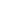 Index
Executive Summary                                                                                                                  [PAGE NUMBER]

Company Overview                                                                                                                  [PAGE NUMBER]

Products and Services                                                                                                              [PAGE NUMBER]
                
Execution                                                                                                                                    [PAGE NUMBER]

Operational Plan                                                                                                                       [PAGE NUMBER]
 
Financial Plan                                                                                                                             [PAGE NUMBER]EXECUTIVE SUMMARY:[Fitness Inspiration Together] US (or simply FIT US) is an organization in [Cleveland, Ohio] that is dedicated to making physical fitness a top priority in everyone’s life. The organization aims to bring groups of people ages [18 years old] and above to be part of its programs. The company will organize fun runs and other fitness-related events to raise funds and to promote its mission. The company foresees a [40%] profit margin because more and more people are now investing for their health amidst the alarming mortality rate due to illnesses such as heart attack, obesity, and diabetes.COMPANY OVERVIEW:Mission Statement: [Fitness Inspiration Together] FIT US facilitates in the improvement and development of the physical well-being of clients.Philosophy: [Fitness Inspiration Together] FIT US works with individuals dealing with their health and physical issues, making sure they have a reliable partner in their journey towards getting in shape. The company aims to keep its programs at peak level to achieve maximum results at all times.Vision: [Fitness Inspiration Together] FIT US hopes to inspire people who make it a personal goal to live a fit and healthy lifestyle.Outlook: Obesity and other related diseases remain as the top alarming health issues in the [US]. Because people have become more health conscious, the fitness industry has seen a significant [2.6%] growth since [2010]. Fitness coaching services continue to be in demand as more innovative techniques and methods are introduced and as more people switch to a healthier lifestyle.Type of Industry: [Coaching Industry]Business Structure: Limited Liability CorporationOwnership: The company has 5 owner-members, each contributing financial and operational resources. Start-Up Summary: All start-up costs will be provided by the owners.MANAGEMENT TEAM:SHORT- AND LONG-TERM GOALS AND MILESTONES:PRODUCTS AND SERVICES
Product/Service Description: [FIT US] allows clients to choose whether they want to come to the organization’s gym and train with other people or to have exclusive sessions with the coaches at their preferred locations. Before starting the journey, the coaches conduct an assessment of the clients’ physical health and then recommend a training program they need to achieve better results.Value Proposition: The company’s coaches are also licensed dietitians. Therefore, clients will also learn about meal preparation and will be given a diet plan that is specific to their need. For those who opt for the exclusive sessions, coaches also bring their own equipment for the clients to use.Pricing Strategy: [FIT US] uses premium pricing.EXECUTIONMarketing Plan: [FIT US] enhances its reputation and marketability by conducting fitness-related events such as fun runs, marathons, and triathlons.Market Research: [FIT US] conducted a study in [2017] and it revealed that the fitness trend has been on a steady decline since [2010]. The company’s target market is anyone above the age of 18 that is medically cleared to participate in intense physical activities.Marketing Strategy: [FIT US] is geared towards making its events grander and grander each time. The company plans to acquire many sponsors for each event.  While promoting its brand during these events, the company will also air  TV commercials to reach out to a much wider audience.Organizational Structure:[FIT US] is owned by [Mr. Larry K. Martineau] and four other board members. The company is currently operating with one executive manager, a human resource faculty, a marketing specialist and 15 coaches.OPERATIONAL PLAN:Tools and Equipment ChecklistIT InfrastructureThe following table reflects [FIT US’s] IT infrastructureFINANCIAL PLAN Assumptions[FIT US] is operating under the premise of the on-going fitness trends. Most of the expenses will be on payroll and gym equipment. The company foresees a [45%] increase in gross profit.Quarterly ExpenseThe chart below shows the projected quarterly expenses for [2019].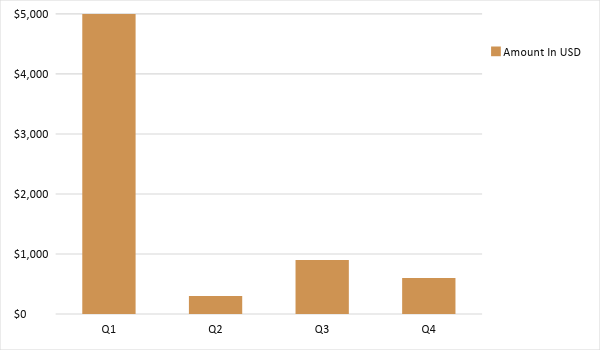 Quarterly RevenueThe chart below illustrates the projected quarterly revenue for [2019].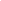 BUSINESS FINANCINGThe business operates on funds provided by the owner, [Larry K. Martineau].STATEMENTSStart-Up FundingStart-Up FundingStart-Up Expenses$200,000Start-Up Assets$200,000Total Funding Required$400,000AssetsNon-Cash Assets from Start-Up$100,000Cash Requirements from Start-up$50,000Additional Cash Raised$25,000Cash Balance on Starting Date$25,000Total Assets$200,000CapitalPlanned InvestmentOwner$400,000Other$0Additional Investment Requirement$0Total Planned Investment$400,000Loss at Start-Up (Start-Up Expenses)-$200,000Total Capital$200,000Liabilities$0Total Capital and Liabilities$200,000Start-UpStart-UpRequirementsStart-Up ExpensesRent$0Advertising$25,000Legal Fees$25,000Staff Training$50,000Insurance$100,000Other$0Total Start-Up Expenses$200,000Start-Up AssetsCash Required$100,000Start-Up Inventory$100,000Other Current Assets$0Long-Term Assets$0Total Assets$200,000Total Requirements (Total Start-Up Expenses + Total Assets)$400,000Management TeamRole/FunctionSkillsIngrid BartholomewExecutive ManagerPeople Management,  Strategic ManagementNeil ArmaradaHuman ResourcePerformance Management, Employee RelationsHolly MayfieldMarketing SpecialistStrategic Marketing, AccountingShort-Term GoalsMilestonesHire a writer for promotional blogsDone hiring last April 18, 2018Televise events promotionThe management is currently looking for a videographer and editor Long-Term GoalsMilestonesBuild up and maintain customer relationshipsThe company has been receiving a lot of applications, enough to reach the target by the end of the year.Expand to New York CityA team is currently creating a budget proposal for this goal.SWOT AnalysisStrengthsWeaknessesOpportunitiesThreatsFIT USFlexible to client’s preferencesNo branches outside Cleveland, Ohio.The government’s aggressive campaign to combat obesity and other chronic illnesses resulted in people subscribing to fitness programsCompetitors that have an established positive reputationKETO ATTACKExcellent coachesQuality assurance department is underperformingPeople who always look for coaches that can effectively motivate them to push harderEmergence of new fitness organizations that also offer healthy dietary plansBody Up GymOffers health products along with the trainingFew coaches availableIncrease in the number of people who’d rather do the training at the gym than in their homesUnclear government regulations regarding fitness coachingMarketing StrategyActivitiesTimelineSuccess CriteriaTV CommercialThe videographer has been hired to take care of the taskFebruary 29, 2018The commercials will go live in different TV stations weeks before the events.BillboardsThe management is currently accepting applications of reliable designers.February 29, 2018Billboard space has been reserved; all that is left is to wait for the design team to complete their work.SoftwareQuantityEmail1Messenger30HardwareQuantityGym equipment60InfrastructureExisting (Y/N)DescriptionSocial MediaYThe company has Facebook and Instagram accounts.Company WebsiteNThis is where all of the company’s latest news, promotions, and events will be displayed.Profit and Loss ProjectionProfit and Loss ProjectionProfit and Loss ProjectionProfit and Loss ProjectionFY2018FY2019FY2020Sales$150,000.00$300,000.00$240,000.00Direct Cost of Sale$100,000.00$100,000.00$100,000.00Other Cost of Sale$5,000.00$8,000.00$100,000.00Total Cost of Goods Sold or COGS (Sales - Direct Cost of Sale - Other Cost of Sale)$45,000.00$192,000.00$40,000.00Gross Profit (Sales-Total Cost of Goods Sold)$105,000.00$108,000.00$200,000.00Gross Margin % (Gross Profit/Sales)70.00%36.00%83.33%Operating ExpensesRent$0.00$0.00$0.00Insurance$9,000.00$9,000.00$9,000.00Utilities$9,000.00$9,000.00$9,000.00Salary (Including Tax)$4,500.00$4,500.00$4,500.00Maintenance & Supplies$3,000.00$4,000.00$4,500.00Total Operating Expenses$25,500.00$26,500.00$27,000.00EBITDA (Total Cost of Sale-Total Operating Expenses)$19,500.00$165,500.00$13,000.00Depreciation$0.00$0.00$0.00Interest Expense$0.00$0.00$0.00Taxes Paid$0.00$0.00$0.00Net Profit (Gross Profit - Operating Expenses - Taxes - Interest)$79,500.00$81,500.00$173,000.00Balance Sheet ProjectionBalance Sheet ProjectionBalance Sheet ProjectionBalance Sheet ProjectionFY2018FY2019FY2020Cash$195,000.00$170,000.00$170,000.00Accounts Receivable$0.00$0.00$0.00Inventory$0.00$0.00$0.00Other Current Assets$3,000.00$4,500.00$1,000.00Total Current Assets$198,000.00$174,500.00$171,000.00Long-Term Assets$2,000.00$2,000.00$2,000.00Accumulated Depreciation$2,000.00$2,000.00$2,000.00Total Long-Term Assets (Long-Term Assets-Accumulated Depreciation)$0.00$0.00$0.00Total Assets (Total Current Assets + Total Long-Term Assets)$198,000.00$174,500.00$171,000.00Accounts Payable$20,000.00$3,500.00$15,000.00Notes Payable$3,500.00$6,000.00$3,500.00Other$3,500.00$7,000.00$3,500.00Total Liabilities$27,000.00$16,500.00$22,000.00Paid-in Capital$3,500.00$5,000.00$5,000.00Retained Earnings$115,000.00$32,500.00$13,500.00Total Owner's Equity (Total Assets - Total Liabilities)$171,000.00$158,000.00$149,000.00Total Liabilities & Equity (Total Liabilities/Total Owner's Equity)15.79%10.44%14.77%Cash Flow ProjectionCash Flow ProjectionCash Flow ProjectionCash Flow ProjectionFY2018FY2019FY2020Operating Cash Beginning$160,000.00$160,000.00$160,000.00Sources of Cash$15,000.00$5,000.00$15,000.00Receivables$10,000.00$5,000.00$30,000.00Sales$15,000.00$5,000.00$15,000.00Others$5,000.00$15,000.00$8,000.00Total Cash$205,000.00$190,000.00$228,000.00ExpendituresRent$0.00$0.00$0.00Insurance$26,000.00$26,000.00$70,000.00Utilities$70,000.00$26,000.00$26,000.00Salary (Including Tax)$70,000.00$80,000.00$90,000.00Maintenance & Supplies$3,000.00$0.00$0.00Total Expenditures$169,000.00$132,000.00$186,000.00Net Income/Loss (Total Cash - Total Expenditures)$36,000.00$58,000.00$42,000.00